Государственное  бюджетное специальное (коррекционное) образовательное учреждение для обучающихся, воспитанников с ограниченными возможностями здоровья общеобразовательная школа-интернат VIII-вида пос. Паркового Краснодарского края.ЧАС МУЖЕСТВА«КУБАНИ СЛАВНЫЕ СЫНЫ»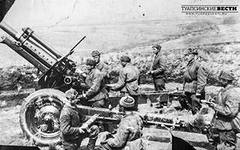                                                                                                          Воспитатель                                                                                                         Л.В.Голубейко                                                                                                           2014годЦель: -познакомить воспитанников с историческими сведениями о Великой отечественной войне на Кубани;Задачи:-формировать уважительное отношение к истории родного края, ветеранам      ВОВ;-воспитывать патриотизм, гражданственность, гордость за нашу Малую Родину;-корригировать психические процессы.Оборудование:1.Фильм «Малая Земля» (отрывок) 2.Презентация «Герои Кубани»I.Организационный момент (психологический настрой учащихся).Педагог:-Ребята, вы знаете, что у нас в школе идет месячник военно-патриотического воспитания. Мы ещё раз перелистаем героические и трагические страницы в истории нашего края.  Мы уже провели несколько мероприятий, где вы приняли активное участие. Сегодня у нас будет серьезный разговор о Великой Отечественной войне на Кубани.(слова Р.Рождественского)Люди! Покуда сердца стучатся- Помните! Какой ценой завоёвано счастье- Пожалуйста, помните!II.Основная часть.Педагог:- Война… произносишь это слово  и страшные картины встают в нашем воображении. Великая Отечественная война длилась 1418 дней и ночей… Война вошла в каждую семью, принесла тяжелые испытания и страдания, горечь утрат родных и близких.Как трудно было выстоять, обеспечить армию всем необходимым для Победы! Победа на фронте во многом зависела от успехов в тылу. На предприятии, в поле вышли и стар и млад, ковали оружие победы, растили хлеб. Цифры, факты, события утверждают, что кубанцы-люди героические. 469255 земляков в т.ч. 2952 женщины не вернулись к своим  близким, друзьям, родным, к любимым. Как и миллионы советских людей, они остались на полях сражений от Волги до Эльбы, от Сталинграда до Берлина.Прах 61 557 погибших кубанцев покоится на территории 36 государств ближнего и дальнего зарубежья. К глубокому огорчению нам известны имена и фамилии лишь половины павших смертью храбрых. Война.. ее не вычеркнут из воспоминаний те, кому довелось сражаться. А мы, потомки победителей, знаем, помним, чтим! В истории человечества, к сожалению, немало войн больших и малых. Это потом для  истории будет поле Куликово, Бородино, Прохоровка. А для русского солдата - это все родная русская земля. Нужно вставать во весь рост и идти в атаку и умирать в чистом поле под небом России. Так русский человек выполнял испокон веков свой долг, долг защитников отеческой земли…Мы помним тех, кто заплатил непомерную цену во имя нашей Победы, помним живых и усопших.1.Злодеяния фашистов на Кубанской земле.Оккупировав большинство районов края, фашисты попытались привлечь казачество на свою сторону. За 6 месяцев им удалось сформировать несколько отрядов общей численностью 800 человек. Потерпев поражение  в заигрывании с местным населением, фашисты начали действовать с особой жестокостью. За одного убитого партизанами немца расстреливалось до 40 заложников. В Краснодаре  оккупанты впервые стали использовать машины-душегубки с помощью которых замучили более 6 000 человек, многих  жителей сожгли заживо. С территории края было вывезено в Германию 130 581 человек, в том числе 81 089 женщины,  38 022 ребенка в возрасте до 16 лет2. Малая Земля. Для освобождения города Новороссийска в феврале 1943 годе на левый берег Цемесской  бухты были высажены десантные войска. 225 дней на крохотном участке суши, названном Малой Землей, шли кровопролитные бои в ходе которых было уничтожено 30 000 вражеских солдат. 21 защитник удостоен звания Героя Советского Союза, 6268 бойцов и командиров награждены орденами и медалями.   Новороссийску присвоено звание города-героя.(чтение стихотворения В. Бакалдина « Новороссийский вагон») Вот - не памятник,а просто - в дырах,точно кружевной,весь сквозной вагонный остров,искалеченный войной.Он изранен, он изрезан,искорежен вкривь и вкось.Если так пришлось железу,как же людям здесь пришлось! 3. Кубанские  города, удостоенные боевых наград.Наиболее ожесточенные бои шли при защите кубанских городов: Новороссийск, Туапсе. В Крымском и Абинском районах. Великий подвиг милосердия совершили медицинские работники г. Сочи, возвратив в строй 336 тысяч раненных и больных воинов. За мужество, героизм, самоотверженность, проявленные воинами и жителями города, Новороссийску присвоено звание «Город-герой»   и Орден Ленина. Кроме того, город награжден орденом Отечественной войны  I степени, также как и города Сочи и Туапсе.4. Роль молодежи в войне. В предвоенные годы комсомольские организации  Кубани достаточно эффективно занимались патриотическим воспитанием молодежи. Это подтверждается массовым порывом юношей и девушек, которые добровольно отправились на фронт защищать Родину от вражеского нашествия.Уже в 1941 году в первые дни войны, на бой с врагом ушло более 82 тысяч комсомольцев Кубани- половина краевой комсомольской организации. 952 комсомольца сражались с оккупантами в партизанских отрядах. Школа стала центром шефской деятельности. Тимуровцы окружили особым вниманием семьи фронтовиков и инвалидов войны.Учащиеся работали в госпиталях, проводили концерты, ухаживали за ранеными, ремонтировали палаты. Большой вклад внесли школьники и в сбор различных видов вторичного сырья.Собирали цветные и черные металлы, бутылки для зажигательной жидкости. За годы войны учителя и школьники края собрали 112 тоны лекарственного сырья, необходимого для лечения раненых и больных воинов. Собирали средства на строительство именных танковых колонн и авиаэскадрилий. В конце 1944 года 40 кубанских педагогов были награждены орденами и медалями засамоотверженный  труд в годы Великой Отечественной войны. Кубанские пионеры тоже внесли свой вклад в победу над врагом. На героической «Малой Земле» в качестве связистов воевали Витя Коваленко, Коля Ткач, Женя Барабаш, в батальоне морской пехоты воевали Витя Чаленко, Ваня Савинов. Все они были удостоены орденов и медалей, но к сожалению не дожили до Победы. В подполье принимали участие  мальчишки  16-17 лет. По инициативе 17-ти летнего Володи Головатого была создана подпольная группа из 7 человек. Ребята спасали и укрывали раненых нашей армии, распространяли листовки. Во время налета советских самолетов, когда немцы прятались в бомбоубежищах, ребята подожгли склад горючего. Взлетели на воздух и мастерские, в которых стояли на ремонте фашистские танки. В конце января 1943 года фашисты напали на след подпольщиков. Володя Головатый был арестован гестапо на Сенном базаре, когда распространял листовки. Его подвергли пыткам, надеясь получить место встреч, списки подпольщиков. Но юный герой не сдался. За 11 дней до освобождения города частями Красной Армии – подросток был казнен. Тело Володи Головатого было найдено во рву после освобождения Краснодара. На нем были следы пыток, волосы его поседели. Володя прижимал к своей груди девочку трех лет, укрывая ее своим пальто от холода в предсмертный час. В честь Володи Головатого улица Ярмарочная переименована в улицу Головатого. На фасаде здания средней школы № 42 в которой учился Володя, установлена мемориальная доска. За  оказание помощи партизанам был закопан живым в станице Кавказской - Федя Токарев, сожжен заживо Шура Белик, повешен Жора Ероско, недалеко от Горячего  Ключа расстрелян Леня Тараник, в Майкопе - Женя Попов, в Анапе - Катя Соловьянова, в станице Брюховецкой- Витя  и Лена Голубятниковы.Этой трагической странице в истории города посвящено стихотворение В.Бакалдина «По призыву сердца молодого». Это Краснодарская быль памяти старшеклассников, погибших при защите родного города в августе 1942 года.Черным было небо над Кубанью,нефть  клубила адскую пургу,мальчики без воинского званьябились на кубанском берегу.С тощими (за хрупкими плечами)собранными дома вещмешками,в кепочках, в кургузых пиджачках,с тяжкими винтовками в руках,раскаленным августовским днеммальчики держались под огнем.Не богатыри, не исполины,под напором бешеных атак,припадая к желтым склонам глины,трое суток продержались так…Умирали хлопцы ополченьяОт знакомых улиц в двух шагах.Было страшно им, и было больно…Но они иначе не могли.Полегли поклассно и пошкольноот родного дома не вдали.Воды набегают круговертью,старый берег новой жизнью нов,и растет с кварталами бессмертьемилых краснодарских пацанов.И глядишь, что там, где на плотинузалитый асфальтоммчится шлях,памятник поставятисполину- мальчику с винтовкою в руках.         21 января 1943г.- октябрь 1943г.- начало освобождения Краснодарского края, 31 января 1943г. – освобождение города Тихорецка и Тихорецкого района,                                                                                                    12 февраля - освобождение г. Краснодара (68 годовщина)14 февраля - освобождения п. Афипского.III. Рефлексия. Подведение итогов.Педагог:Все меньше остается участников тех страшных событий, тем больше наша ответственность перед этими удивительными людьми. Низкий поклон и огромное спасибо всем, кто подарил нам возможность жить и учиться под чистым, мирным кубанским небом.- Чтение стихотворения В. Бакалдина «Они бессмертья не просили…»Они бессмертья не просили,Сложили головы в боюЗа  синеву полей России,За власть Советскую свою.И не могли они иначе.Иного не было пути.Не каждый в списке обозначенУ обелиска на груди.Не каждому вручить наградуСмогла спасенная страна.Дождь золотого листопадаПо всей земле, как ордена.Склоняет Родина знамена.Она, как мать, в душе своейНе в срок сгоревших сыновейВсех называет поименно.Навечно с нами память наша.Ее сама земля хранит.Она - в корнях садов и пашен,Она - металл, она- гранит,Она и подвиг, изваянный,Она и холмик безымянный,Что повиликою повит… Война закончилась, Но песней опаленной, Над каждым домом До сих пор она кружит, И не забудем мы Что 20 с лишним миллионов Ушли в бессмертие Чтобы с нами жить.-Прошу встать. Почтим память погибших минутой молчания.